Studienævn for Litteraturvidenskab og KulturstudierZoom20. april 2022 kl. 10.15-12.00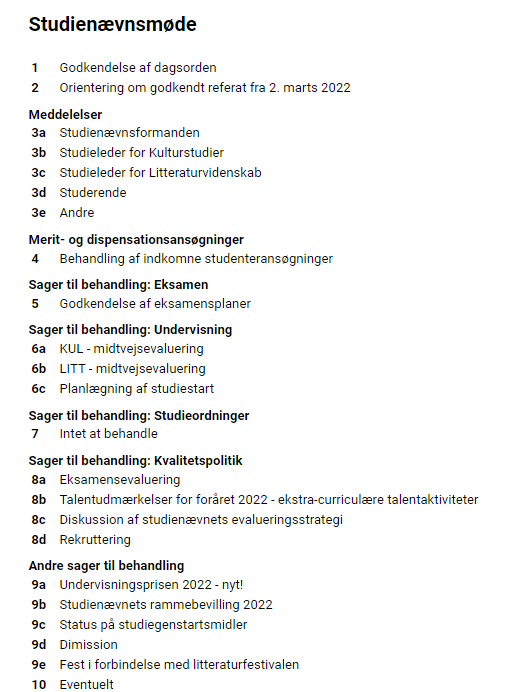 